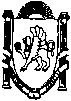 ___________________________________________________________________________________________________________________ПОСТАНОВЛЕНИЕот  14 июня 2016 года                    №  277/17                                     с.МирноеО проведении публичных слушаний по Проекту корректировки документации по планировке территории, в том числе проекта планировки и проекта межевания территории в селе Мирное Мирновского сельского поселения Симферопольского муниципального района Республики Крым, площадью 593,84 га под размещение индивидуальной жилой застройки в рамках реализации мер социальной поддержки отдельных категорий граждан     Руководствуясь статьями 8, 41-46 Градостроительного кодекса Российской Федерации, главой 5 статьи 28 Федерального закона от 06.10.2003 №131-ФЗ «Об общих принципах организации местного самоуправления в Российской Федерации», Уставом Мирновского сельского поселения Симферопольского района Республики Крым, главой 8 статьи 92 Конституции Республики Крым и в целях соблюдения права человека на благоприятные условия жизнедеятельности, прав и законных интересов правообладателей земельных участков и объектов капитального строительства, администрация Мирновского сельского поселения, -ПОСТАНОВЛЯЕТ:              1. Назначить   публичные    слушания   по Проекту корректировки документации по планировке территории, в том числе проекта планировки и проекта межевания территории в селе Мирное Мирновского сельского поселения Симферопольского муниципального района Республики Крым, площадью 593,84 га под размещение индивидуальной жилой застройки в рамках реализации мер социальной поддержки отдельных категорий граждан.2. Публичные слушания провести 14 июля 2017 года в 13 часов 00 минут.     3. Место проведения публичных слушаний –актовый зал № 6 администрации Мирновского сельского поселения Симферопольского района Республики Крым,  по адресу: 297503, Республика Крым, Симферопольский район, с.Мирное, ул.Белова, 1.                4. Место размещения документов и материалов, подлежащих рассмотрению на публичных слушаниях: официальный сайт администрации Мирновского сельского поселения: mirnoe-crimea/ru. 5.  Предложить гражданам, проживающим на территории, определенной в пункте 1 настоящего постановления, применительно к которой осуществляется подготовка проекта  ее  планировки, правообладателям земельных участков и объектов капитального строительства, расположенных на указанной территории, лиц, законные интересы могут быть нарушены в связи с реализацией такого проекта в срок до 11 июля 2017 года направить в постоянную комиссию по проведению публичных слушаний  (297503, Республика Крым, Симферопольский район, с.Мирное, ул.Белова, 1) свои предложения и замечания по внесенному на публичные слушания проекту. 6. Утвердить прилагаемый состав комиссии по проведению публичных слушаний по «Проекту корректировки документации по планировке территории, в том числе проекта планировки и проекта межевания территории в селе Мирное Мирновского сельского поселения Симферопольского муниципального района Республики Крым, площадью 593,84 га под размещение индивидуальной жилой застройки в рамках реализации мер социальной поддержки отдельных категорий граждан» по приему и учету предложений по нему (прилагается).  7. Комиссии:  - обеспечить выполнение организационных мероприятий по проведению публичных слушаний и подготовку заключения о результатах публичных слушаний;                 - разместить  информацию  о проведении публичных слушаний на официальном сайте администрации Мирновского сельского поселения: mirnoe-crimea/ru и на информационном стенде в здании администрации Мирновского сельского поселения;- подготовить протокол  проведения публичных слушаний.8. Постановление  вступает в силу со дня его подписания.9. Контроль за исполнением настоящего постановления оставляю за собой.Председатель Мирновского сельского совета –  глава администрацииМирновского сельского поселения		                        С.В. Ковалев  Приложениек постановлению администрации Мирновского сельского поселения Симферопольского района Республики Крымот «14» июня 2017г. № 277/17Состав комиссии по  организации и проведении публичных слушаний на территории Мирновского сельского поселения Симферопольского района Республики КрымПредседатель Комиссии:Заместитель главы администрации Мирновского сельского поселения по вопросам жизнеобеспечению населения- Шведов О.С.	Секретарь Комиссии:Заведующий сектором по вопросам предоставления муниципальных услуг- Ломова Н.В.Члены комиссии:1. Депутат Мирновского сельского совета- Мересиди А.В.2. Депутат Мирновского сельского совета- Халилов С.М.3. Заместитель главы администрации  Мирновского сельского поселения по работе с населением- Семилетова Н.Л.